PROGRAMAÇÃOARTE DO EVENTOO Evento já possui arte? SIM (  )  NÃO (  )Resposta SIM: É necessário o proponente inserir abaixo a peça de divulgação em formato digital para abertura das inscrições no sistema SISUNI. Siga as orientações abaixo.Resposta NÃO: Caso deseje solicitar peça gráfica ao marketing favor entrar em contato com o setor com pelo e-mail - marketing@unirn.edu.br ou pelo telefone Com a aprovação do Projeto de Extensão, o proponente da atividade deverá se atentar aos registros necessários a se obter a fim de evidenciar a realização da atividade de extensão e o posterior preenchimento do Relatório Final.FORMULÁRIO DE SUBMISSÃO DE PROJETO - EVENTO ONLINE/PRESENCIAL/HÍBRIDOFORMULÁRIO DE SUBMISSÃO DE PROJETO - EVENTO ONLINE/PRESENCIAL/HÍBRIDOFORMULÁRIO DE SUBMISSÃO DE PROJETO - EVENTO ONLINE/PRESENCIAL/HÍBRIDOFORMULÁRIO DE SUBMISSÃO DE PROJETO - EVENTO ONLINE/PRESENCIAL/HÍBRIDOFORMULÁRIO DE SUBMISSÃO DE PROJETO - EVENTO ONLINE/PRESENCIAL/HÍBRIDOFORMULÁRIO DE SUBMISSÃO DE PROJETO - EVENTO ONLINE/PRESENCIAL/HÍBRIDOFORMULÁRIO DE SUBMISSÃO DE PROJETO - EVENTO ONLINE/PRESENCIAL/HÍBRIDOFORMULÁRIO DE SUBMISSÃO DE PROJETO - EVENTO ONLINE/PRESENCIAL/HÍBRIDOFORMULÁRIO DE SUBMISSÃO DE PROJETO - EVENTO ONLINE/PRESENCIAL/HÍBRIDOFORMULÁRIO DE SUBMISSÃO DE PROJETO - EVENTO ONLINE/PRESENCIAL/HÍBRIDOFORMULÁRIO DE SUBMISSÃO DE PROJETO - EVENTO ONLINE/PRESENCIAL/HÍBRIDOFORMULÁRIO DE SUBMISSÃO DE PROJETO - EVENTO ONLINE/PRESENCIAL/HÍBRIDOFORMULÁRIO DE SUBMISSÃO DE PROJETO - EVENTO ONLINE/PRESENCIAL/HÍBRIDOFORMULÁRIO DE SUBMISSÃO DE PROJETO - EVENTO ONLINE/PRESENCIAL/HÍBRIDOFORMULÁRIO DE SUBMISSÃO DE PROJETO - EVENTO ONLINE/PRESENCIAL/HÍBRIDOINFORMAÇÕES GERAISINFORMAÇÕES GERAISINFORMAÇÕES GERAISINFORMAÇÕES GERAISINFORMAÇÕES GERAISINFORMAÇÕES GERAISINFORMAÇÕES GERAISINFORMAÇÕES GERAISINFORMAÇÕES GERAISINFORMAÇÕES GERAISINFORMAÇÕES GERAISINFORMAÇÕES GERAISINFORMAÇÕES GERAISINFORMAÇÕES GERAISINFORMAÇÕES GERAIS1– Título do projeto:1– Título do projeto:1– Título do projeto:1– Título do projeto:1– Título do projeto:1– Título do projeto:1– Título do projeto:1– Título do projeto:1– Título do projeto:1– Título do projeto:1– Título do projeto:1– Título do projeto:1– Título do projeto:1– Título do projeto:1– Título do projeto:2 – Projeto: (   ) Novo    (   ) Em continuidade – Edição: _____2 – Projeto: (   ) Novo    (   ) Em continuidade – Edição: _____2 – Projeto: (   ) Novo    (   ) Em continuidade – Edição: _____2 – Projeto: (   ) Novo    (   ) Em continuidade – Edição: _____2 – Projeto: (   ) Novo    (   ) Em continuidade – Edição: _____2 – Projeto: (   ) Novo    (   ) Em continuidade – Edição: _____2 – Projeto: (   ) Novo    (   ) Em continuidade – Edição: _____2 – Projeto: (   ) Novo    (   ) Em continuidade – Edição: _____2 – Projeto: (   ) Novo    (   ) Em continuidade – Edição: _____2 – Projeto: (   ) Novo    (   ) Em continuidade – Edição: _____2 – Projeto: (   ) Novo    (   ) Em continuidade – Edição: _____2 – Projeto: (   ) Novo    (   ) Em continuidade – Edição: _____2 – Projeto: (   ) Novo    (   ) Em continuidade – Edição: _____2 – Projeto: (   ) Novo    (   ) Em continuidade – Edição: _____2 – Projeto: (   ) Novo    (   ) Em continuidade – Edição: _____2.1 – Semestre de referência: (    ) 2023.1    (  ) 2023.22.1 – Semestre de referência: (    ) 2023.1    (  ) 2023.22.1 – Semestre de referência: (    ) 2023.1    (  ) 2023.22.1 – Semestre de referência: (    ) 2023.1    (  ) 2023.22.1 – Semestre de referência: (    ) 2023.1    (  ) 2023.22.1 – Semestre de referência: (    ) 2023.1    (  ) 2023.22.1 – Semestre de referência: (    ) 2023.1    (  ) 2023.22.1 – Semestre de referência: (    ) 2023.1    (  ) 2023.22.1 – Semestre de referência: (    ) 2023.1    (  ) 2023.22.1 – Semestre de referência: (    ) 2023.1    (  ) 2023.22.1 – Semestre de referência: (    ) 2023.1    (  ) 2023.22.1 – Semestre de referência: (    ) 2023.1    (  ) 2023.22.1 – Semestre de referência: (    ) 2023.1    (  ) 2023.22.1 – Semestre de referência: (    ) 2023.1    (  ) 2023.22.1 – Semestre de referência: (    ) 2023.1    (  ) 2023.23 – Coordenador do projeto (Docente ou Funcionário do UNI-RN):3 – Coordenador do projeto (Docente ou Funcionário do UNI-RN):3 – Coordenador do projeto (Docente ou Funcionário do UNI-RN):3 – Coordenador do projeto (Docente ou Funcionário do UNI-RN):3 – Coordenador do projeto (Docente ou Funcionário do UNI-RN):3 – Coordenador do projeto (Docente ou Funcionário do UNI-RN):3 – Coordenador do projeto (Docente ou Funcionário do UNI-RN):3 – Coordenador do projeto (Docente ou Funcionário do UNI-RN):3 – Coordenador do projeto (Docente ou Funcionário do UNI-RN):3 – Coordenador do projeto (Docente ou Funcionário do UNI-RN):3 – Coordenador do projeto (Docente ou Funcionário do UNI-RN):3 – Coordenador do projeto (Docente ou Funcionário do UNI-RN):3 – Coordenador do projeto (Docente ou Funcionário do UNI-RN):3 – Coordenador do projeto (Docente ou Funcionário do UNI-RN):3 – Coordenador do projeto (Docente ou Funcionário do UNI-RN):3.1 Nome:3.1 Nome:3.1 Nome:3.1 Nome:3.1 Nome:3.1 Nome:3.1 Nome:3.1 Nome:3.1 Nome:3.1 Nome:3.1 Nome:3.1 Nome:3.1 Nome:3.1 Nome:3.1 Nome:3.2 – Email:                                                          3.3 – Contato:3.2 – Email:                                                          3.3 – Contato:3.2 – Email:                                                          3.3 – Contato:3.2 – Email:                                                          3.3 – Contato:3.2 – Email:                                                          3.3 – Contato:3.2 – Email:                                                          3.3 – Contato:3.2 – Email:                                                          3.3 – Contato:3.2 – Email:                                                          3.3 – Contato:3.2 – Email:                                                          3.3 – Contato:3.2 – Email:                                                          3.3 – Contato:3.2 – Email:                                                          3.3 – Contato:3.2 – Email:                                                          3.3 – Contato:3.2 – Email:                                                          3.3 – Contato:3.2 – Email:                                                          3.3 – Contato:3.2 – Email:                                                          3.3 – Contato:3.4 -  Essa é uma atividade da unidade curricular de extensão (disciplina projeto de extensão)*? (  ) Sim  (    ) Não - Qual?*Conforme Resolução MEC - CNE nº07/20183.4 -  Essa é uma atividade da unidade curricular de extensão (disciplina projeto de extensão)*? (  ) Sim  (    ) Não - Qual?*Conforme Resolução MEC - CNE nº07/20183.4 -  Essa é uma atividade da unidade curricular de extensão (disciplina projeto de extensão)*? (  ) Sim  (    ) Não - Qual?*Conforme Resolução MEC - CNE nº07/20183.4 -  Essa é uma atividade da unidade curricular de extensão (disciplina projeto de extensão)*? (  ) Sim  (    ) Não - Qual?*Conforme Resolução MEC - CNE nº07/20183.4 -  Essa é uma atividade da unidade curricular de extensão (disciplina projeto de extensão)*? (  ) Sim  (    ) Não - Qual?*Conforme Resolução MEC - CNE nº07/20183.4 -  Essa é uma atividade da unidade curricular de extensão (disciplina projeto de extensão)*? (  ) Sim  (    ) Não - Qual?*Conforme Resolução MEC - CNE nº07/20183.4 -  Essa é uma atividade da unidade curricular de extensão (disciplina projeto de extensão)*? (  ) Sim  (    ) Não - Qual?*Conforme Resolução MEC - CNE nº07/20183.4 -  Essa é uma atividade da unidade curricular de extensão (disciplina projeto de extensão)*? (  ) Sim  (    ) Não - Qual?*Conforme Resolução MEC - CNE nº07/20183.4 -  Essa é uma atividade da unidade curricular de extensão (disciplina projeto de extensão)*? (  ) Sim  (    ) Não - Qual?*Conforme Resolução MEC - CNE nº07/20183.4 -  Essa é uma atividade da unidade curricular de extensão (disciplina projeto de extensão)*? (  ) Sim  (    ) Não - Qual?*Conforme Resolução MEC - CNE nº07/20183.4 -  Essa é uma atividade da unidade curricular de extensão (disciplina projeto de extensão)*? (  ) Sim  (    ) Não - Qual?*Conforme Resolução MEC - CNE nº07/20183.4 -  Essa é uma atividade da unidade curricular de extensão (disciplina projeto de extensão)*? (  ) Sim  (    ) Não - Qual?*Conforme Resolução MEC - CNE nº07/20183.4 -  Essa é uma atividade da unidade curricular de extensão (disciplina projeto de extensão)*? (  ) Sim  (    ) Não - Qual?*Conforme Resolução MEC - CNE nº07/20183.4 -  Essa é uma atividade da unidade curricular de extensão (disciplina projeto de extensão)*? (  ) Sim  (    ) Não - Qual?*Conforme Resolução MEC - CNE nº07/20183.4 -  Essa é uma atividade da unidade curricular de extensão (disciplina projeto de extensão)*? (  ) Sim  (    ) Não - Qual?*Conforme Resolução MEC - CNE nº07/20183.5 - Essa atividade é produto de uma disciplina? (   ) Sim   (    ) Não   - Qual?3.5 - Essa atividade é produto de uma disciplina? (   ) Sim   (    ) Não   - Qual?3.5 - Essa atividade é produto de uma disciplina? (   ) Sim   (    ) Não   - Qual?3.5 - Essa atividade é produto de uma disciplina? (   ) Sim   (    ) Não   - Qual?3.5 - Essa atividade é produto de uma disciplina? (   ) Sim   (    ) Não   - Qual?3.5 - Essa atividade é produto de uma disciplina? (   ) Sim   (    ) Não   - Qual?3.5 - Essa atividade é produto de uma disciplina? (   ) Sim   (    ) Não   - Qual?3.5 - Essa atividade é produto de uma disciplina? (   ) Sim   (    ) Não   - Qual?3.5 - Essa atividade é produto de uma disciplina? (   ) Sim   (    ) Não   - Qual?3.5 - Essa atividade é produto de uma disciplina? (   ) Sim   (    ) Não   - Qual?3.5 - Essa atividade é produto de uma disciplina? (   ) Sim   (    ) Não   - Qual?3.5 - Essa atividade é produto de uma disciplina? (   ) Sim   (    ) Não   - Qual?3.5 - Essa atividade é produto de uma disciplina? (   ) Sim   (    ) Não   - Qual?3.5 - Essa atividade é produto de uma disciplina? (   ) Sim   (    ) Não   - Qual?3.5 - Essa atividade é produto de uma disciplina? (   ) Sim   (    ) Não   - Qual?4 – Curso de graduação vinculado:  Assinale-a(s) com x4 – Curso de graduação vinculado:  Assinale-a(s) com x4 – Curso de graduação vinculado:  Assinale-a(s) com x4 – Curso de graduação vinculado:  Assinale-a(s) com x4 – Curso de graduação vinculado:  Assinale-a(s) com x4 – Curso de graduação vinculado:  Assinale-a(s) com x4 – Curso de graduação vinculado:  Assinale-a(s) com x4 – Curso de graduação vinculado:  Assinale-a(s) com x4 – Curso de graduação vinculado:  Assinale-a(s) com x4 – Curso de graduação vinculado:  Assinale-a(s) com x4 – Curso de graduação vinculado:  Assinale-a(s) com x4 – Curso de graduação vinculado:  Assinale-a(s) com x4 – Curso de graduação vinculado:  Assinale-a(s) com x4 – Curso de graduação vinculado:  Assinale-a(s) com x4 – Curso de graduação vinculado:  Assinale-a(s) com xAdministraçãoAdministraçãoDireitoDireitoDireitoDireitoDireitoEnfermagemEnfermagemEnfermagemEnfermagemEnfermagemArquitetura e UrbanismoArquitetura e UrbanismoEducação FísicaEducação FísicaEducação FísicaEducação FísicaEducação FísicaNutriçãoNutriçãoNutriçãoNutriçãoNutriçãoBacharel em Sistema de InformaçãoBacharel em Sistema de InformaçãoEngenharia CivilEngenharia CivilEngenharia CivilEngenharia CivilEngenharia CivilPsicologiaPsicologiaPsicologiaPsicologiaPsicologiaCiências contábeisCiências contábeisNúcleos / InstitucionalNúcleos / InstitucionalNúcleos / InstitucionalNúcleos / InstitucionalNúcleos / Institucional5 – Área Temática:  Assinale-a(s) com x *Preenchimento obrigatório5 – Área Temática:  Assinale-a(s) com x *Preenchimento obrigatório5 – Área Temática:  Assinale-a(s) com x *Preenchimento obrigatório5 – Área Temática:  Assinale-a(s) com x *Preenchimento obrigatório5 – Área Temática:  Assinale-a(s) com x *Preenchimento obrigatório5 – Área Temática:  Assinale-a(s) com x *Preenchimento obrigatório5 – Área Temática:  Assinale-a(s) com x *Preenchimento obrigatório5 – Área Temática:  Assinale-a(s) com x *Preenchimento obrigatório5 – Área Temática:  Assinale-a(s) com x *Preenchimento obrigatório5 – Área Temática:  Assinale-a(s) com x *Preenchimento obrigatório5 – Área Temática:  Assinale-a(s) com x *Preenchimento obrigatório5 – Área Temática:  Assinale-a(s) com x *Preenchimento obrigatório5 – Área Temática:  Assinale-a(s) com x *Preenchimento obrigatório5 – Área Temática:  Assinale-a(s) com x *Preenchimento obrigatório5 – Área Temática:  Assinale-a(s) com x *Preenchimento obrigatórioArte e CulturaArte e CulturaEducação e CidadaniaEducação e CidadaniaEducação e CidadaniaTecnologia e ProduçãoTecnologia e ProduçãoTecnologia e ProduçãoTecnologia e ProduçãoTecnologia e ProduçãoTecnologia e ProduçãoComunicaçãoComunicaçãoMeio Ambiente e SustentabilidadeMeio Ambiente e SustentabilidadeMeio Ambiente e SustentabilidadeTrabalho e RendaTrabalho e RendaTrabalho e RendaTrabalho e RendaTrabalho e RendaTrabalho e RendaDireitos Humanos e JustiçaDireitos Humanos e JustiçaSaúde, Esporte e LazerSaúde, Esporte e LazerSaúde, Esporte e Lazer6 - Modalidade da atividade:  6 - Modalidade da atividade:  6 - Modalidade da atividade:  6 - Modalidade da atividade:  6 - Modalidade da atividade:  6 - Modalidade da atividade:  6 - Modalidade da atividade:  6 - Modalidade da atividade:  6 - Modalidade da atividade:  6 - Modalidade da atividade:  6 - Modalidade da atividade:  6 - Modalidade da atividade:  6 - Modalidade da atividade:  6 - Modalidade da atividade:  6 - Modalidade da atividade:  PresencialPresencialOnline Online Online Híbrido 6.1 – Caso a atividade seja online, ela ocorrerá em qual plataforma? 6.1 – Caso a atividade seja online, ela ocorrerá em qual plataforma? 6.1 – Caso a atividade seja online, ela ocorrerá em qual plataforma? 6.1 – Caso a atividade seja online, ela ocorrerá em qual plataforma? 6.1 – Caso a atividade seja online, ela ocorrerá em qual plataforma? Google MeetYoutubeYoutubeInstagram* - Qual?Instagram* - Qual?Instagram* - Qual?7 - Local a ser realizado, caso seja presencial ou híbrido: 7 - Local a ser realizado, caso seja presencial ou híbrido: 7 - Local a ser realizado, caso seja presencial ou híbrido: 7 - Local a ser realizado, caso seja presencial ou híbrido: 7 - Local a ser realizado, caso seja presencial ou híbrido: 7 - Local a ser realizado, caso seja presencial ou híbrido: 7 - Local a ser realizado, caso seja presencial ou híbrido: 7 - Local a ser realizado, caso seja presencial ou híbrido: 7 - Local a ser realizado, caso seja presencial ou híbrido: 7 - Local a ser realizado, caso seja presencial ou híbrido: 7 - Local a ser realizado, caso seja presencial ou híbrido: 7 - Local a ser realizado, caso seja presencial ou híbrido: 7 - Local a ser realizado, caso seja presencial ou híbrido: 7 - Local a ser realizado, caso seja presencial ou híbrido: 7 - Local a ser realizado, caso seja presencial ou híbrido: 7.1 - Necessita de equipe de suporte técnico para a transmissão: (   ) Sim  (   ) Não7.1 - Necessita de equipe de suporte técnico para a transmissão: (   ) Sim  (   ) Não7.1 - Necessita de equipe de suporte técnico para a transmissão: (   ) Sim  (   ) Não7.1 - Necessita de equipe de suporte técnico para a transmissão: (   ) Sim  (   ) Não7.1 - Necessita de equipe de suporte técnico para a transmissão: (   ) Sim  (   ) Não7.1 - Necessita de equipe de suporte técnico para a transmissão: (   ) Sim  (   ) Não7.1 - Necessita de equipe de suporte técnico para a transmissão: (   ) Sim  (   ) Não7.1 - Necessita de equipe de suporte técnico para a transmissão: (   ) Sim  (   ) Não7.1 - Necessita de equipe de suporte técnico para a transmissão: (   ) Sim  (   ) Não7.1 - Necessita de equipe de suporte técnico para a transmissão: (   ) Sim  (   ) Não7.1 - Necessita de equipe de suporte técnico para a transmissão: (   ) Sim  (   ) Não7.1 - Necessita de equipe de suporte técnico para a transmissão: (   ) Sim  (   ) Não7.1 - Necessita de equipe de suporte técnico para a transmissão: (   ) Sim  (   ) Não7.1 - Necessita de equipe de suporte técnico para a transmissão: (   ) Sim  (   ) Não7.1 - Necessita de equipe de suporte técnico para a transmissão: (   ) Sim  (   ) Não8 - Data: Início das atividades:  		                                              Término das atividades:8 - Data: Início das atividades:  		                                              Término das atividades:8 - Data: Início das atividades:  		                                              Término das atividades:8 - Data: Início das atividades:  		                                              Término das atividades:8 - Data: Início das atividades:  		                                              Término das atividades:8 - Data: Início das atividades:  		                                              Término das atividades:8 - Data: Início das atividades:  		                                              Término das atividades:8 - Data: Início das atividades:  		                                              Término das atividades:8 - Data: Início das atividades:  		                                              Término das atividades:8 - Data: Início das atividades:  		                                              Término das atividades:8 - Data: Início das atividades:  		                                              Término das atividades:8 - Data: Início das atividades:  		                                              Término das atividades:8 - Data: Início das atividades:  		                                              Término das atividades:8 - Data: Início das atividades:  		                                              Término das atividades:8 - Data: Início das atividades:  		                                              Término das atividades:8.1 - Horário (início e término):8.1 - Horário (início e término):8.1 - Horário (início e término):8.1 - Horário (início e término):8.1 - Horário (início e término):8.1 - Horário (início e término):8.1 - Horário (início e término):8.1 - Horário (início e término):8.1 - Horário (início e término):8.1 - Horário (início e término):8.1 - Horário (início e término):8.1 - Horário (início e término):8.1 - Horário (início e término):8.1 - Horário (início e término):8.1 - Horário (início e término):9 – Existe parceria externa*?  Qual(is)? 9 – Existe parceria externa*?  Qual(is)? 9 – Existe parceria externa*?  Qual(is)? 9 – Existe parceria externa*?  Qual(is)? 9 – Existe parceria externa*?  Qual(is)? 9 – Existe parceria externa*?  Qual(is)? 9 – Existe parceria externa*?  Qual(is)? 9 – Existe parceria externa*?  Qual(is)? 9 – Existe parceria externa*?  Qual(is)? 9 – Existe parceria externa*?  Qual(is)? 9 – Existe parceria externa*?  Qual(is)? 9 – Existe parceria externa*?  Qual(is)? 9 – Existe parceria externa*?  Qual(is)? 9 – Existe parceria externa*?  Qual(is)? 9 – Existe parceria externa*?  Qual(is)? *Tipos: (1) Instituições Religiosas/Assistenciais; (2) Instituição Pública (Federal, Estadual ou Municipal); (3) Instituição de Iniciativa Privada; (4) Organizações Não-governamentais – ONGs; (5) Movimentos Sociais; (6) Organizações Sindicais;  (7) Grupos Comunitários; (8) Instituição de Economia Mista*Tipos: (1) Instituições Religiosas/Assistenciais; (2) Instituição Pública (Federal, Estadual ou Municipal); (3) Instituição de Iniciativa Privada; (4) Organizações Não-governamentais – ONGs; (5) Movimentos Sociais; (6) Organizações Sindicais;  (7) Grupos Comunitários; (8) Instituição de Economia Mista*Tipos: (1) Instituições Religiosas/Assistenciais; (2) Instituição Pública (Federal, Estadual ou Municipal); (3) Instituição de Iniciativa Privada; (4) Organizações Não-governamentais – ONGs; (5) Movimentos Sociais; (6) Organizações Sindicais;  (7) Grupos Comunitários; (8) Instituição de Economia Mista*Tipos: (1) Instituições Religiosas/Assistenciais; (2) Instituição Pública (Federal, Estadual ou Municipal); (3) Instituição de Iniciativa Privada; (4) Organizações Não-governamentais – ONGs; (5) Movimentos Sociais; (6) Organizações Sindicais;  (7) Grupos Comunitários; (8) Instituição de Economia Mista*Tipos: (1) Instituições Religiosas/Assistenciais; (2) Instituição Pública (Federal, Estadual ou Municipal); (3) Instituição de Iniciativa Privada; (4) Organizações Não-governamentais – ONGs; (5) Movimentos Sociais; (6) Organizações Sindicais;  (7) Grupos Comunitários; (8) Instituição de Economia Mista*Tipos: (1) Instituições Religiosas/Assistenciais; (2) Instituição Pública (Federal, Estadual ou Municipal); (3) Instituição de Iniciativa Privada; (4) Organizações Não-governamentais – ONGs; (5) Movimentos Sociais; (6) Organizações Sindicais;  (7) Grupos Comunitários; (8) Instituição de Economia Mista*Tipos: (1) Instituições Religiosas/Assistenciais; (2) Instituição Pública (Federal, Estadual ou Municipal); (3) Instituição de Iniciativa Privada; (4) Organizações Não-governamentais – ONGs; (5) Movimentos Sociais; (6) Organizações Sindicais;  (7) Grupos Comunitários; (8) Instituição de Economia Mista*Tipos: (1) Instituições Religiosas/Assistenciais; (2) Instituição Pública (Federal, Estadual ou Municipal); (3) Instituição de Iniciativa Privada; (4) Organizações Não-governamentais – ONGs; (5) Movimentos Sociais; (6) Organizações Sindicais;  (7) Grupos Comunitários; (8) Instituição de Economia Mista*Tipos: (1) Instituições Religiosas/Assistenciais; (2) Instituição Pública (Federal, Estadual ou Municipal); (3) Instituição de Iniciativa Privada; (4) Organizações Não-governamentais – ONGs; (5) Movimentos Sociais; (6) Organizações Sindicais;  (7) Grupos Comunitários; (8) Instituição de Economia Mista*Tipos: (1) Instituições Religiosas/Assistenciais; (2) Instituição Pública (Federal, Estadual ou Municipal); (3) Instituição de Iniciativa Privada; (4) Organizações Não-governamentais – ONGs; (5) Movimentos Sociais; (6) Organizações Sindicais;  (7) Grupos Comunitários; (8) Instituição de Economia Mista*Tipos: (1) Instituições Religiosas/Assistenciais; (2) Instituição Pública (Federal, Estadual ou Municipal); (3) Instituição de Iniciativa Privada; (4) Organizações Não-governamentais – ONGs; (5) Movimentos Sociais; (6) Organizações Sindicais;  (7) Grupos Comunitários; (8) Instituição de Economia Mista*Tipos: (1) Instituições Religiosas/Assistenciais; (2) Instituição Pública (Federal, Estadual ou Municipal); (3) Instituição de Iniciativa Privada; (4) Organizações Não-governamentais – ONGs; (5) Movimentos Sociais; (6) Organizações Sindicais;  (7) Grupos Comunitários; (8) Instituição de Economia Mista*Tipos: (1) Instituições Religiosas/Assistenciais; (2) Instituição Pública (Federal, Estadual ou Municipal); (3) Instituição de Iniciativa Privada; (4) Organizações Não-governamentais – ONGs; (5) Movimentos Sociais; (6) Organizações Sindicais;  (7) Grupos Comunitários; (8) Instituição de Economia Mista*Tipos: (1) Instituições Religiosas/Assistenciais; (2) Instituição Pública (Federal, Estadual ou Municipal); (3) Instituição de Iniciativa Privada; (4) Organizações Não-governamentais – ONGs; (5) Movimentos Sociais; (6) Organizações Sindicais;  (7) Grupos Comunitários; (8) Instituição de Economia Mista*Tipos: (1) Instituições Religiosas/Assistenciais; (2) Instituição Pública (Federal, Estadual ou Municipal); (3) Instituição de Iniciativa Privada; (4) Organizações Não-governamentais – ONGs; (5) Movimentos Sociais; (6) Organizações Sindicais;  (7) Grupos Comunitários; (8) Instituição de Economia MistaSOBRE O EVENTOSOBRE O EVENTOSOBRE O EVENTOSOBRE O EVENTOSOBRE O EVENTOSOBRE O EVENTOSOBRE O EVENTOSOBRE O EVENTOSOBRE O EVENTOSOBRE O EVENTOSOBRE O EVENTOSOBRE O EVENTOSOBRE O EVENTOSOBRE O EVENTOSOBRE O EVENTO1 – Objetivo Geral:1 – Objetivo Geral:1 – Objetivo Geral:1 – Objetivo Geral:1 – Objetivo Geral:1 – Objetivo Geral:1 – Objetivo Geral:1 – Objetivo Geral:1 – Objetivo Geral:1 – Objetivo Geral:1 – Objetivo Geral:1 – Objetivo Geral:1 – Objetivo Geral:1 – Objetivo Geral:1 – Objetivo Geral:2 - Metodologia:2 - Metodologia:2 - Metodologia:2 - Metodologia:2 - Metodologia:2 - Metodologia:2 - Metodologia:2 - Metodologia:2 - Metodologia:2 - Metodologia:2 - Metodologia:2 - Metodologia:2 - Metodologia:2 - Metodologia:2 - Metodologia:3 – Qual o impacto do evento na formação do aluno?3 – Qual o impacto do evento na formação do aluno?3 – Qual o impacto do evento na formação do aluno?3 – Qual o impacto do evento na formação do aluno?3 – Qual o impacto do evento na formação do aluno?3 – Qual o impacto do evento na formação do aluno?3 – Qual o impacto do evento na formação do aluno?3 – Qual o impacto do evento na formação do aluno?3 – Qual o impacto do evento na formação do aluno?3 – Qual o impacto do evento na formação do aluno?3 – Qual o impacto do evento na formação do aluno?3 – Qual o impacto do evento na formação do aluno?3 – Qual o impacto do evento na formação do aluno?3 – Qual o impacto do evento na formação do aluno?3 – Qual o impacto do evento na formação do aluno?4 - Público alvo do evento:4 - Público alvo do evento:4 - Público alvo do evento:4 - Público alvo do evento:4 - Público alvo do evento:4 - Público alvo do evento:4 - Público alvo do evento:4 - Público alvo do evento:4 - Público alvo do evento:4 - Público alvo do evento:4 - Público alvo do evento:4 - Público alvo do evento:4 - Público alvo do evento:4 - Público alvo do evento:4 - Público alvo do evento:Descreva o público alvo interno:Descreva o público alvo externo:Total de participantes estimados:Descreva o público alvo interno:Descreva o público alvo externo:Total de participantes estimados:Descreva o público alvo interno:Descreva o público alvo externo:Total de participantes estimados:Descreva o público alvo interno:Descreva o público alvo externo:Total de participantes estimados:Descreva o público alvo interno:Descreva o público alvo externo:Total de participantes estimados:Descreva o público alvo interno:Descreva o público alvo externo:Total de participantes estimados:Descreva o público alvo interno:Descreva o público alvo externo:Total de participantes estimados:Descreva o público alvo interno:Descreva o público alvo externo:Total de participantes estimados:Descreva o público alvo interno:Descreva o público alvo externo:Total de participantes estimados:Descreva o público alvo interno:Descreva o público alvo externo:Total de participantes estimados:Descreva o público alvo interno:Descreva o público alvo externo:Total de participantes estimados:Descreva o público alvo interno:Descreva o público alvo externo:Total de participantes estimados:Descreva o público alvo interno:Descreva o público alvo externo:Total de participantes estimados:Descreva o público alvo interno:Descreva o público alvo externo:Total de participantes estimados:Descreva o público alvo interno:Descreva o público alvo externo:Total de participantes estimados:5 - Quais os benefícios sociais trazidos com a realização do evento?5 - Quais os benefícios sociais trazidos com a realização do evento?5 - Quais os benefícios sociais trazidos com a realização do evento?5 - Quais os benefícios sociais trazidos com a realização do evento?5 - Quais os benefícios sociais trazidos com a realização do evento?5 - Quais os benefícios sociais trazidos com a realização do evento?5 - Quais os benefícios sociais trazidos com a realização do evento?5 - Quais os benefícios sociais trazidos com a realização do evento?5 - Quais os benefícios sociais trazidos com a realização do evento?5 - Quais os benefícios sociais trazidos com a realização do evento?5 - Quais os benefícios sociais trazidos com a realização do evento?5 - Quais os benefícios sociais trazidos com a realização do evento?5 - Quais os benefícios sociais trazidos com a realização do evento?5 - Quais os benefícios sociais trazidos com a realização do evento?5 - Quais os benefícios sociais trazidos com a realização do evento?*O Núcleo de Extensão propõe aos membros da atividade que seja agregada alguma iniciativa de impacto social junto a proposta objetivando ampliar o alcance do evento e trazer benefícios sociais a comunidade / público alvo beneficiado. *O Núcleo de Extensão propõe aos membros da atividade que seja agregada alguma iniciativa de impacto social junto a proposta objetivando ampliar o alcance do evento e trazer benefícios sociais a comunidade / público alvo beneficiado. *O Núcleo de Extensão propõe aos membros da atividade que seja agregada alguma iniciativa de impacto social junto a proposta objetivando ampliar o alcance do evento e trazer benefícios sociais a comunidade / público alvo beneficiado. *O Núcleo de Extensão propõe aos membros da atividade que seja agregada alguma iniciativa de impacto social junto a proposta objetivando ampliar o alcance do evento e trazer benefícios sociais a comunidade / público alvo beneficiado. *O Núcleo de Extensão propõe aos membros da atividade que seja agregada alguma iniciativa de impacto social junto a proposta objetivando ampliar o alcance do evento e trazer benefícios sociais a comunidade / público alvo beneficiado. *O Núcleo de Extensão propõe aos membros da atividade que seja agregada alguma iniciativa de impacto social junto a proposta objetivando ampliar o alcance do evento e trazer benefícios sociais a comunidade / público alvo beneficiado. *O Núcleo de Extensão propõe aos membros da atividade que seja agregada alguma iniciativa de impacto social junto a proposta objetivando ampliar o alcance do evento e trazer benefícios sociais a comunidade / público alvo beneficiado. *O Núcleo de Extensão propõe aos membros da atividade que seja agregada alguma iniciativa de impacto social junto a proposta objetivando ampliar o alcance do evento e trazer benefícios sociais a comunidade / público alvo beneficiado. *O Núcleo de Extensão propõe aos membros da atividade que seja agregada alguma iniciativa de impacto social junto a proposta objetivando ampliar o alcance do evento e trazer benefícios sociais a comunidade / público alvo beneficiado. *O Núcleo de Extensão propõe aos membros da atividade que seja agregada alguma iniciativa de impacto social junto a proposta objetivando ampliar o alcance do evento e trazer benefícios sociais a comunidade / público alvo beneficiado. *O Núcleo de Extensão propõe aos membros da atividade que seja agregada alguma iniciativa de impacto social junto a proposta objetivando ampliar o alcance do evento e trazer benefícios sociais a comunidade / público alvo beneficiado. *O Núcleo de Extensão propõe aos membros da atividade que seja agregada alguma iniciativa de impacto social junto a proposta objetivando ampliar o alcance do evento e trazer benefícios sociais a comunidade / público alvo beneficiado. *O Núcleo de Extensão propõe aos membros da atividade que seja agregada alguma iniciativa de impacto social junto a proposta objetivando ampliar o alcance do evento e trazer benefícios sociais a comunidade / público alvo beneficiado. *O Núcleo de Extensão propõe aos membros da atividade que seja agregada alguma iniciativa de impacto social junto a proposta objetivando ampliar o alcance do evento e trazer benefícios sociais a comunidade / público alvo beneficiado. *O Núcleo de Extensão propõe aos membros da atividade que seja agregada alguma iniciativa de impacto social junto a proposta objetivando ampliar o alcance do evento e trazer benefícios sociais a comunidade / público alvo beneficiado. 6 - Como o projeto contribui para os OBJETIVOS DO DESENVOLVIMENTO SUSTENTÁVEL (ODS)?Cite qual(is) ODS o projeto pretende envolver no seu escopo. Preenchimento obrigatório. Informe o número do ODS.6 - Como o projeto contribui para os OBJETIVOS DO DESENVOLVIMENTO SUSTENTÁVEL (ODS)?Cite qual(is) ODS o projeto pretende envolver no seu escopo. Preenchimento obrigatório. Informe o número do ODS.6 - Como o projeto contribui para os OBJETIVOS DO DESENVOLVIMENTO SUSTENTÁVEL (ODS)?Cite qual(is) ODS o projeto pretende envolver no seu escopo. Preenchimento obrigatório. Informe o número do ODS.6 - Como o projeto contribui para os OBJETIVOS DO DESENVOLVIMENTO SUSTENTÁVEL (ODS)?Cite qual(is) ODS o projeto pretende envolver no seu escopo. Preenchimento obrigatório. Informe o número do ODS.6 - Como o projeto contribui para os OBJETIVOS DO DESENVOLVIMENTO SUSTENTÁVEL (ODS)?Cite qual(is) ODS o projeto pretende envolver no seu escopo. Preenchimento obrigatório. Informe o número do ODS.6 - Como o projeto contribui para os OBJETIVOS DO DESENVOLVIMENTO SUSTENTÁVEL (ODS)?Cite qual(is) ODS o projeto pretende envolver no seu escopo. Preenchimento obrigatório. Informe o número do ODS.6 - Como o projeto contribui para os OBJETIVOS DO DESENVOLVIMENTO SUSTENTÁVEL (ODS)?Cite qual(is) ODS o projeto pretende envolver no seu escopo. Preenchimento obrigatório. Informe o número do ODS.6 - Como o projeto contribui para os OBJETIVOS DO DESENVOLVIMENTO SUSTENTÁVEL (ODS)?Cite qual(is) ODS o projeto pretende envolver no seu escopo. Preenchimento obrigatório. Informe o número do ODS.6 - Como o projeto contribui para os OBJETIVOS DO DESENVOLVIMENTO SUSTENTÁVEL (ODS)?Cite qual(is) ODS o projeto pretende envolver no seu escopo. Preenchimento obrigatório. Informe o número do ODS.6 - Como o projeto contribui para os OBJETIVOS DO DESENVOLVIMENTO SUSTENTÁVEL (ODS)?Cite qual(is) ODS o projeto pretende envolver no seu escopo. Preenchimento obrigatório. Informe o número do ODS.6 - Como o projeto contribui para os OBJETIVOS DO DESENVOLVIMENTO SUSTENTÁVEL (ODS)?Cite qual(is) ODS o projeto pretende envolver no seu escopo. Preenchimento obrigatório. Informe o número do ODS.6 - Como o projeto contribui para os OBJETIVOS DO DESENVOLVIMENTO SUSTENTÁVEL (ODS)?Cite qual(is) ODS o projeto pretende envolver no seu escopo. Preenchimento obrigatório. Informe o número do ODS.6 - Como o projeto contribui para os OBJETIVOS DO DESENVOLVIMENTO SUSTENTÁVEL (ODS)?Cite qual(is) ODS o projeto pretende envolver no seu escopo. Preenchimento obrigatório. Informe o número do ODS.6 - Como o projeto contribui para os OBJETIVOS DO DESENVOLVIMENTO SUSTENTÁVEL (ODS)?Cite qual(is) ODS o projeto pretende envolver no seu escopo. Preenchimento obrigatório. Informe o número do ODS.6 - Como o projeto contribui para os OBJETIVOS DO DESENVOLVIMENTO SUSTENTÁVEL (ODS)?Cite qual(is) ODS o projeto pretende envolver no seu escopo. Preenchimento obrigatório. Informe o número do ODS.Resposta: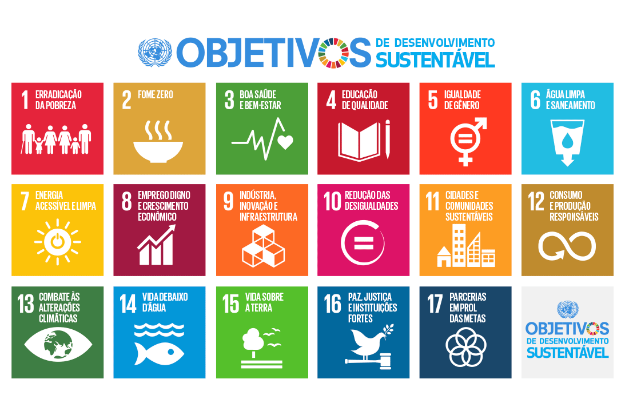 Resposta:Resposta:Resposta:Resposta:Resposta:Resposta:Resposta:Resposta:Resposta:Resposta:Resposta:Resposta:Resposta:Resposta:SOBRE AS INSCRIÇÕES SOBRE AS INSCRIÇÕES SOBRE AS INSCRIÇÕES SOBRE AS INSCRIÇÕES SOBRE AS INSCRIÇÕES SOBRE AS INSCRIÇÕES SOBRE AS INSCRIÇÕES SOBRE AS INSCRIÇÕES SOBRE AS INSCRIÇÕES SOBRE AS INSCRIÇÕES SOBRE AS INSCRIÇÕES SOBRE AS INSCRIÇÕES SOBRE AS INSCRIÇÕES SOBRE AS INSCRIÇÕES SOBRE AS INSCRIÇÕES As inscrições ocorrerão pelo site de eventos do UNI-RN (www.eventos.unirn.edu.br)*A modalidade LIVE não necessita de inscrições prévias.As inscrições ocorrerão pelo site de eventos do UNI-RN (www.eventos.unirn.edu.br)*A modalidade LIVE não necessita de inscrições prévias.As inscrições ocorrerão pelo site de eventos do UNI-RN (www.eventos.unirn.edu.br)*A modalidade LIVE não necessita de inscrições prévias.As inscrições ocorrerão pelo site de eventos do UNI-RN (www.eventos.unirn.edu.br)*A modalidade LIVE não necessita de inscrições prévias.As inscrições ocorrerão pelo site de eventos do UNI-RN (www.eventos.unirn.edu.br)*A modalidade LIVE não necessita de inscrições prévias.As inscrições ocorrerão pelo site de eventos do UNI-RN (www.eventos.unirn.edu.br)*A modalidade LIVE não necessita de inscrições prévias.As inscrições ocorrerão pelo site de eventos do UNI-RN (www.eventos.unirn.edu.br)*A modalidade LIVE não necessita de inscrições prévias.As inscrições ocorrerão pelo site de eventos do UNI-RN (www.eventos.unirn.edu.br)*A modalidade LIVE não necessita de inscrições prévias.As inscrições ocorrerão pelo site de eventos do UNI-RN (www.eventos.unirn.edu.br)*A modalidade LIVE não necessita de inscrições prévias.As inscrições ocorrerão pelo site de eventos do UNI-RN (www.eventos.unirn.edu.br)*A modalidade LIVE não necessita de inscrições prévias.As inscrições ocorrerão pelo site de eventos do UNI-RN (www.eventos.unirn.edu.br)*A modalidade LIVE não necessita de inscrições prévias.As inscrições ocorrerão pelo site de eventos do UNI-RN (www.eventos.unirn.edu.br)*A modalidade LIVE não necessita de inscrições prévias.As inscrições ocorrerão pelo site de eventos do UNI-RN (www.eventos.unirn.edu.br)*A modalidade LIVE não necessita de inscrições prévias.As inscrições ocorrerão pelo site de eventos do UNI-RN (www.eventos.unirn.edu.br)*A modalidade LIVE não necessita de inscrições prévias.As inscrições ocorrerão pelo site de eventos do UNI-RN (www.eventos.unirn.edu.br)*A modalidade LIVE não necessita de inscrições prévias.1 - Modalidade da inscrição:  (   ) Gratuita  (   ) Paga                                         1.1 – Valor da inscrição: R$1 - Modalidade da inscrição:  (   ) Gratuita  (   ) Paga                                         1.1 – Valor da inscrição: R$1 - Modalidade da inscrição:  (   ) Gratuita  (   ) Paga                                         1.1 – Valor da inscrição: R$1 - Modalidade da inscrição:  (   ) Gratuita  (   ) Paga                                         1.1 – Valor da inscrição: R$1 - Modalidade da inscrição:  (   ) Gratuita  (   ) Paga                                         1.1 – Valor da inscrição: R$1 - Modalidade da inscrição:  (   ) Gratuita  (   ) Paga                                         1.1 – Valor da inscrição: R$1 - Modalidade da inscrição:  (   ) Gratuita  (   ) Paga                                         1.1 – Valor da inscrição: R$1 - Modalidade da inscrição:  (   ) Gratuita  (   ) Paga                                         1.1 – Valor da inscrição: R$1 - Modalidade da inscrição:  (   ) Gratuita  (   ) Paga                                         1.1 – Valor da inscrição: R$1 - Modalidade da inscrição:  (   ) Gratuita  (   ) Paga                                         1.1 – Valor da inscrição: R$1 - Modalidade da inscrição:  (   ) Gratuita  (   ) Paga                                         1.1 – Valor da inscrição: R$1 - Modalidade da inscrição:  (   ) Gratuita  (   ) Paga                                         1.1 – Valor da inscrição: R$1 - Modalidade da inscrição:  (   ) Gratuita  (   ) Paga                                         1.1 – Valor da inscrição: R$1 - Modalidade da inscrição:  (   ) Gratuita  (   ) Paga                                         1.1 – Valor da inscrição: R$1 - Modalidade da inscrição:  (   ) Gratuita  (   ) Paga                                         1.1 – Valor da inscrição: R$2 – Número de vagas:  (   ) 50   (   ) 100  (   ) 150   (   ) 200       (   )  Outro: ______________           2 – Número de vagas:  (   ) 50   (   ) 100  (   ) 150   (   ) 200       (   )  Outro: ______________           2 – Número de vagas:  (   ) 50   (   ) 100  (   ) 150   (   ) 200       (   )  Outro: ______________           2 – Número de vagas:  (   ) 50   (   ) 100  (   ) 150   (   ) 200       (   )  Outro: ______________           2 – Número de vagas:  (   ) 50   (   ) 100  (   ) 150   (   ) 200       (   )  Outro: ______________           2 – Número de vagas:  (   ) 50   (   ) 100  (   ) 150   (   ) 200       (   )  Outro: ______________           2 – Número de vagas:  (   ) 50   (   ) 100  (   ) 150   (   ) 200       (   )  Outro: ______________           2 – Número de vagas:  (   ) 50   (   ) 100  (   ) 150   (   ) 200       (   )  Outro: ______________           2 – Número de vagas:  (   ) 50   (   ) 100  (   ) 150   (   ) 200       (   )  Outro: ______________           2 – Número de vagas:  (   ) 50   (   ) 100  (   ) 150   (   ) 200       (   )  Outro: ______________           2 – Número de vagas:  (   ) 50   (   ) 100  (   ) 150   (   ) 200       (   )  Outro: ______________           2 – Número de vagas:  (   ) 50   (   ) 100  (   ) 150   (   ) 200       (   )  Outro: ______________           2 – Número de vagas:  (   ) 50   (   ) 100  (   ) 150   (   ) 200       (   )  Outro: ______________           2 – Número de vagas:  (   ) 50   (   ) 100  (   ) 150   (   ) 200       (   )  Outro: ______________           2 – Número de vagas:  (   ) 50   (   ) 100  (   ) 150   (   ) 200       (   )  Outro: ______________           3 – Público pretendido: (   ) Alunos do curso  (   ) Alunos UNI-RN  (   ) Alunos Pós  (   ) Egressos  (   ) Externos - Qual(is)?3 – Público pretendido: (   ) Alunos do curso  (   ) Alunos UNI-RN  (   ) Alunos Pós  (   ) Egressos  (   ) Externos - Qual(is)?3 – Público pretendido: (   ) Alunos do curso  (   ) Alunos UNI-RN  (   ) Alunos Pós  (   ) Egressos  (   ) Externos - Qual(is)?3 – Público pretendido: (   ) Alunos do curso  (   ) Alunos UNI-RN  (   ) Alunos Pós  (   ) Egressos  (   ) Externos - Qual(is)?3 – Público pretendido: (   ) Alunos do curso  (   ) Alunos UNI-RN  (   ) Alunos Pós  (   ) Egressos  (   ) Externos - Qual(is)?3 – Público pretendido: (   ) Alunos do curso  (   ) Alunos UNI-RN  (   ) Alunos Pós  (   ) Egressos  (   ) Externos - Qual(is)?3 – Público pretendido: (   ) Alunos do curso  (   ) Alunos UNI-RN  (   ) Alunos Pós  (   ) Egressos  (   ) Externos - Qual(is)?3 – Público pretendido: (   ) Alunos do curso  (   ) Alunos UNI-RN  (   ) Alunos Pós  (   ) Egressos  (   ) Externos - Qual(is)?3 – Público pretendido: (   ) Alunos do curso  (   ) Alunos UNI-RN  (   ) Alunos Pós  (   ) Egressos  (   ) Externos - Qual(is)?3 – Público pretendido: (   ) Alunos do curso  (   ) Alunos UNI-RN  (   ) Alunos Pós  (   ) Egressos  (   ) Externos - Qual(is)?3 – Público pretendido: (   ) Alunos do curso  (   ) Alunos UNI-RN  (   ) Alunos Pós  (   ) Egressos  (   ) Externos - Qual(is)?3 – Público pretendido: (   ) Alunos do curso  (   ) Alunos UNI-RN  (   ) Alunos Pós  (   ) Egressos  (   ) Externos - Qual(is)?3 – Público pretendido: (   ) Alunos do curso  (   ) Alunos UNI-RN  (   ) Alunos Pós  (   ) Egressos  (   ) Externos - Qual(is)?3 – Público pretendido: (   ) Alunos do curso  (   ) Alunos UNI-RN  (   ) Alunos Pós  (   ) Egressos  (   ) Externos - Qual(is)?3 – Público pretendido: (   ) Alunos do curso  (   ) Alunos UNI-RN  (   ) Alunos Pós  (   ) Egressos  (   ) Externos - Qual(is)?4 – Release (chamada de divulgação) sobre o evento para ser inserido no site de eventos do UNI-RN (Sisuni):4 – Release (chamada de divulgação) sobre o evento para ser inserido no site de eventos do UNI-RN (Sisuni):4 – Release (chamada de divulgação) sobre o evento para ser inserido no site de eventos do UNI-RN (Sisuni):4 – Release (chamada de divulgação) sobre o evento para ser inserido no site de eventos do UNI-RN (Sisuni):4 – Release (chamada de divulgação) sobre o evento para ser inserido no site de eventos do UNI-RN (Sisuni):4 – Release (chamada de divulgação) sobre o evento para ser inserido no site de eventos do UNI-RN (Sisuni):4 – Release (chamada de divulgação) sobre o evento para ser inserido no site de eventos do UNI-RN (Sisuni):4 – Release (chamada de divulgação) sobre o evento para ser inserido no site de eventos do UNI-RN (Sisuni):4 – Release (chamada de divulgação) sobre o evento para ser inserido no site de eventos do UNI-RN (Sisuni):4 – Release (chamada de divulgação) sobre o evento para ser inserido no site de eventos do UNI-RN (Sisuni):4 – Release (chamada de divulgação) sobre o evento para ser inserido no site de eventos do UNI-RN (Sisuni):4 – Release (chamada de divulgação) sobre o evento para ser inserido no site de eventos do UNI-RN (Sisuni):4 – Release (chamada de divulgação) sobre o evento para ser inserido no site de eventos do UNI-RN (Sisuni):4 – Release (chamada de divulgação) sobre o evento para ser inserido no site de eventos do UNI-RN (Sisuni):4 – Release (chamada de divulgação) sobre o evento para ser inserido no site de eventos do UNI-RN (Sisuni):5 - O projeto possui redes sociais? Caso afirmativo, insira o link5 - O projeto possui redes sociais? Caso afirmativo, insira o link5 - O projeto possui redes sociais? Caso afirmativo, insira o link5 - O projeto possui redes sociais? Caso afirmativo, insira o link5 - O projeto possui redes sociais? Caso afirmativo, insira o link5 - O projeto possui redes sociais? Caso afirmativo, insira o link5 - O projeto possui redes sociais? Caso afirmativo, insira o link5 - O projeto possui redes sociais? Caso afirmativo, insira o link5 - O projeto possui redes sociais? Caso afirmativo, insira o link5 - O projeto possui redes sociais? Caso afirmativo, insira o link5 - O projeto possui redes sociais? Caso afirmativo, insira o link5 - O projeto possui redes sociais? Caso afirmativo, insira o link5 - O projeto possui redes sociais? Caso afirmativo, insira o link5 - O projeto possui redes sociais? Caso afirmativo, insira o link5 - O projeto possui redes sociais? Caso afirmativo, insira o linkTítulo geral do eventoTítulo geral do eventoTítulo da Mesa redonda e/ou palestraPara eventos com vários momentosData Horário (início - término) Palestrante  (Nome completo)**Será gerado certificadoResumo do currículo do palestranteAté 3 linhasMediador (Nome completo)**Será gerado certificadoLink do Google Meet* ou Instagram da Live / Local a ser realizado (para evento presencial)*Evento em que a gestão da sala será feita pelo proponente do projeto.*Em caso de eventos acima de 100 vagas, o link será criado pela Extensão. (Informar a solicitação no campo abaixo!)Release sobre a atividadeInformação a ser utilizada para divulgação do evento no site e redes sociais*Preenchimento obrigatório para ser inserido no site de eventos e divulgação12345INSIRA AQUI A ARTE DO EVENTO*Favor inserir a arte abaixo nas dimensões 1475 x 1109 é importante que imagem tenha uma  boa resoluçãoRELATÓRIO FINAL - EVENTO ONLINE / PRESENCIAL / HÍBRIDORELATÓRIO FINAL - EVENTO ONLINE / PRESENCIAL / HÍBRIDORELATÓRIO FINAL - EVENTO ONLINE / PRESENCIAL / HÍBRIDORELATÓRIO FINAL - EVENTO ONLINE / PRESENCIAL / HÍBRIDONome do evento:Coordenador do projeto:        2.1 - Nome completo:       2.2 - Email:                                                                                                 2.3 – Contato: Carga horária para certificação dos participantes:3.1 Carga horária para certificação dos membros:Resultados alcançados:Público atingido:Maior nº de participantes presenciais e/ou acessos de participantes na sala virtual ou participantes presencialmente e/ou híbrido (presencial e online)Quantitativo do público alvo interno:Quantitativo do público alvo externo:Total de público alcançado:Quantitativo do público alvo interno:Quantitativo do público alvo externo:Total de público alcançado:Quantitativo do público alvo interno:Quantitativo do público alvo externo:Total de público alcançado:PRESENCIAL: Para a modalidade presencial, se faz necessário o Credenciamento dos participantes presentes a partir da disponibilização de QrCode e/ou lista de frequênciaONLINE: O Credenciamento Online e Questionário de Satisfação são etapas comprobatórias fundamentais para os eventos online (webinar, rodadas de palestras, etc). Para a modalidade Live, não se faz necessário o envio de Credenciamento Online e Questionário de Satisfação.PRESENCIAL E HÍBRIDO: Para a modalidade presencial, se faz necessário o Credenciamento dos participantes presentes e a modalidade híbrida corresponde ao quantitativo dos participantes nas opções presencial e online, sendo imprescindível a realização do Credenciamento em ambas modalidades.PRESENCIAL: Para a modalidade presencial, se faz necessário o Credenciamento dos participantes presentes a partir da disponibilização de QrCode e/ou lista de frequênciaONLINE: O Credenciamento Online e Questionário de Satisfação são etapas comprobatórias fundamentais para os eventos online (webinar, rodadas de palestras, etc). Para a modalidade Live, não se faz necessário o envio de Credenciamento Online e Questionário de Satisfação.PRESENCIAL E HÍBRIDO: Para a modalidade presencial, se faz necessário o Credenciamento dos participantes presentes e a modalidade híbrida corresponde ao quantitativo dos participantes nas opções presencial e online, sendo imprescindível a realização do Credenciamento em ambas modalidades.PRESENCIAL: Para a modalidade presencial, se faz necessário o Credenciamento dos participantes presentes a partir da disponibilização de QrCode e/ou lista de frequênciaONLINE: O Credenciamento Online e Questionário de Satisfação são etapas comprobatórias fundamentais para os eventos online (webinar, rodadas de palestras, etc). Para a modalidade Live, não se faz necessário o envio de Credenciamento Online e Questionário de Satisfação.PRESENCIAL E HÍBRIDO: Para a modalidade presencial, se faz necessário o Credenciamento dos participantes presentes e a modalidade híbrida corresponde ao quantitativo dos participantes nas opções presencial e online, sendo imprescindível a realização do Credenciamento em ambas modalidades.PRESENCIAL: Para a modalidade presencial, se faz necessário o Credenciamento dos participantes presentes a partir da disponibilização de QrCode e/ou lista de frequênciaONLINE: O Credenciamento Online e Questionário de Satisfação são etapas comprobatórias fundamentais para os eventos online (webinar, rodadas de palestras, etc). Para a modalidade Live, não se faz necessário o envio de Credenciamento Online e Questionário de Satisfação.PRESENCIAL E HÍBRIDO: Para a modalidade presencial, se faz necessário o Credenciamento dos participantes presentes e a modalidade híbrida corresponde ao quantitativo dos participantes nas opções presencial e online, sendo imprescindível a realização do Credenciamento em ambas modalidades.Foi realizado o Credenciamento Online e/ou Presencial/ QRcode?(   ) Sim(   ) Sim(   ) NãoFoi disponibilizado o Questionário de Satisfação aos participantes da atividade Online e/ou Presencial?(   ) Sim(   ) Sim(   ) NãoFoi realizada a gravação da atividade? (modalidade online e/ou híbrida)(   ) Sim(   ) Sim(   ) NãoANEXOSREGISTROS DA ATIVIDADEAs seguintes evidências deverão ser inseridas como comprovação da realização da atividade de extensão ONLINE / HÍBRIDO: Registros fotográficos, card de divulgação do evento, prints de telas da sala virtual registrando a ocorrência da atividade e interações com mediador, palestrante, participantes e chat.Maior número de acessos de participantes na sala virtualGravação da atividade (enviar o link da gravação para os e-mails do Marketing (marketing@unirn.edu.br ) e Extensão (extensao@unirn.edu.br) no formato “Editor” para que seja possível baixar e inserir no Youtube do UNI-RN)Envio do Credenciamento online e Questionário de Satisfação sobre a atividade online e o credenciamento presencial (lista de frequência física) (Esses formulários serão criados pelo Núcleo de Extensão e enviados a organização da atividade)PRESENCIAL / HÍBRIDO: Registros fotográficos do evento, card de divulgação do evento, posts, outros registros que evidenciem a ação.Quantitativo do público alvo atingidoAs seguintes evidências deverão ser inseridas como comprovação da realização da atividade de extensão ONLINE / HÍBRIDO: Registros fotográficos, card de divulgação do evento, prints de telas da sala virtual registrando a ocorrência da atividade e interações com mediador, palestrante, participantes e chat.Maior número de acessos de participantes na sala virtualGravação da atividade (enviar o link da gravação para os e-mails do Marketing (marketing@unirn.edu.br ) e Extensão (extensao@unirn.edu.br) no formato “Editor” para que seja possível baixar e inserir no Youtube do UNI-RN)Envio do Credenciamento online e Questionário de Satisfação sobre a atividade online e o credenciamento presencial (lista de frequência física) (Esses formulários serão criados pelo Núcleo de Extensão e enviados a organização da atividade)PRESENCIAL / HÍBRIDO: Registros fotográficos do evento, card de divulgação do evento, posts, outros registros que evidenciem a ação.Quantitativo do público alvo atingidoAs seguintes evidências deverão ser inseridas como comprovação da realização da atividade de extensão ONLINE / HÍBRIDO: Registros fotográficos, card de divulgação do evento, prints de telas da sala virtual registrando a ocorrência da atividade e interações com mediador, palestrante, participantes e chat.Maior número de acessos de participantes na sala virtualGravação da atividade (enviar o link da gravação para os e-mails do Marketing (marketing@unirn.edu.br ) e Extensão (extensao@unirn.edu.br) no formato “Editor” para que seja possível baixar e inserir no Youtube do UNI-RN)Envio do Credenciamento online e Questionário de Satisfação sobre a atividade online e o credenciamento presencial (lista de frequência física) (Esses formulários serão criados pelo Núcleo de Extensão e enviados a organização da atividade)PRESENCIAL / HÍBRIDO: Registros fotográficos do evento, card de divulgação do evento, posts, outros registros que evidenciem a ação.Quantitativo do público alvo atingidoRegistros fotográficos e/ou Imagens da realização da atividade:Registros fotográficos de momentos da atividade presencial e/ou prints de telas evidenciando a ocorrência da atividade e interações com mediador, palestrante, participantes e chat.Insira também registros das formas como a atividade foi divulgada (publicações em redes sociais, etc.)O link da gravação deverá ser compartilhado para os e-mails marketing@unirn.edu.br e extensao@unirn.edu.br para inserir no Youtube do UNI-RNAs lives poderão ser salvas e publicadas nos perfis de Instagram dos cursos.O link da gravação deverá ser compartilhado para os e-mails marketing@unirn.edu.br e extensao@unirn.edu.br para inserir no Youtube do UNI-RNAs lives poderão ser salvas e publicadas nos perfis de Instagram dos cursos.O link da gravação deverá ser compartilhado para os e-mails marketing@unirn.edu.br e extensao@unirn.edu.br para inserir no Youtube do UNI-RNAs lives poderão ser salvas e publicadas nos perfis de Instagram dos cursos.O link da gravação deverá ser compartilhado para os e-mails marketing@unirn.edu.br e extensao@unirn.edu.br para inserir no Youtube do UNI-RNAs lives poderão ser salvas e publicadas nos perfis de Instagram dos cursos.MEMBROS DA EQUIPE ORGANIZADORA: *Docentes e alunos envolvidosMEMBROS DA EQUIPE ORGANIZADORA: *Docentes e alunos envolvidosMEMBROS DA EQUIPE ORGANIZADORA: *Docentes e alunos envolvidosMEMBROS DA EQUIPE ORGANIZADORA: *Docentes e alunos envolvidos*Preencimento obrigatórioCarga horária do professor/coordenador da atividade:Carga horária para equipe organizadora: